TeacherRachel StaffordClass8th United States HistoryDate:Mon., Sept. 12Date:Tues., Sept. 13Date:Wed. Sept. 14Date:Thurs, Sept. 15Date:Fri., Sept. 16Standard*** Please see Standard attachment on website for a detailed listing of each standard.  Standards are also stated in your child’s interactive notebook.8.138.148.158.168.28  *** Please see Standard attachment on website for a detailed listing of each standard.  Standards are also stated in your child’s interactive notebook.8.88.108.118.128.138.148.158.168.28*** Please see Standard attachment on website for a detailed listing of each standard.  Standards are also stated in your child’s interactive notebook.8.118.128.18*** Please see Standard attachment on website for a detailed listing of each standard.  Standards are also stated in your child’s interactive notebook.8.118.178.19District Learning Day for TeachersNo School For StudentsObjectiveI can…..(Chapter information & I can statement)Life in the American Colonies 1607-1770(Chapter 4)I can understand the social, political, and economic reasons for the movement of people from Europe to the Americas, and they will describe the impact of colonization by Europeans on American Indians and on the development of the land that eventually became the United States of America.Life in the American Colonies 1607-1770(Chapter 4)I can understand the social, political, and economic reasons for the movement of people from Europe to the Americas, and they will describe the impact of colonization by Europeans on American Indians and on the development of the land that eventually became the United States of America.Life in the American Colonies 1607-1770(Chapter 4)I can understand the social, political, and economic reasons for the movement of people from Europe to the Americas, and they will describe the impact of colonization by Europeans on American Indians and on the development of the land that eventually became the United States of America.Life in the American Colonies 1607-1770(Chapter 4)I can understand the social, political, and economic reasons for the movement of people from Europe to the Americas, and they will describe the impact of colonization by Europeans on American Indians and on the development of the land that eventually became the United States of America.District Learning Day for TeachersNo School For StudentsConnections to Prior KnowledgeBell Work:  Discussion of 4-1 homework questions.Bell Work:  Discussion of 4-2 HW questionsBell Work: Return and discuss CH. 4 Mid-Chapter Quiz (graph data)Vocabulary Box:  Mercantilism 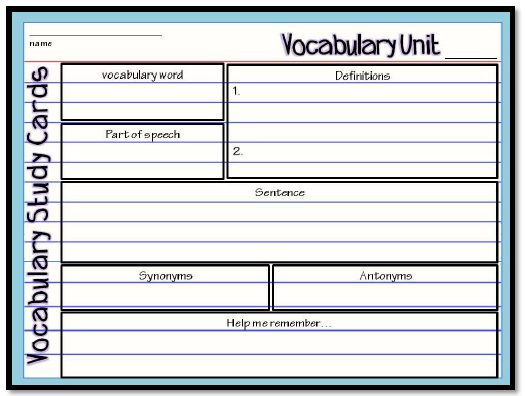 Bell Work:  Discussion of 4-3 HW questions.District Learning Day for TeachersNo School For StudentsGuiding QuestionsHow does geography influence the way people live?How do new ideas change the way people live?Why does conflict develop?How does geography influence the way people live?How do new ideas change the way people live?Why does conflict develop?How does geography influence the way people live?How do new ideas change the way people live?Why does conflict develop?How does geography influence the way people live?How do new ideas change the way people live?Why does conflict develop?District Learning Day for TeachersNo School For StudentsInstructional StrategiesI do…Analyze text:English Principles of GovernmentMercantilismChapter 4 Mid-Chapter Quiz –No outside resources13 Colonies Map Activity  Notes:Life in the ColoniesFamily RolesU.S. PopulationFrench & Indian WarDistrict Learning Day for TeachersNo School For StudentsDifferentiated TasksWe do …Types of colonial GovernmentNavigation ActsChapter 4 Mid-Chapter Quiz –No outside resources13 Colonies Map Activity  Enlightenment/Awakening PassagePeter Zenger (freedom of the Press)Pontiac’s WarBritish Colonies 1763-1776 Map ActivityProclamation of 1763District Learning Day for TeachersNo School For StudentsAssessmentThey do ….Where did the colonist get their ideas and attitudes about government?How did the colonists react to Britain’s Chapter 4 Mid-Chapter Quiz –No outside resources13 Colonies Map Activity  American Beliefs What influenced the culture in the colonies?Why were the American colonists dissatisfied with the outcome of the French and Indian War and Pontiac’s War?District Learning Day for TeachersNo School For StudentsHomeworkHomework4-1:  Monday, September 124-2:  Tuesday, September 134-3:  Thursday, September 154-4:  Monday, September 19Homework4-1:  Monday, September 124-2:  Tuesday, September 134-3:  Thursday, September 154-4:  Monday, September 19Homework4-1:  Monday, September 124-2:  Tuesday, September 134-3:  Thursday, September 154-4:  Monday, September 19Homework4-1:  Monday, September 124-2:  Tuesday, September 134-3:  Thursday, September 154-4:  Monday, September 19Homework4-1:  Monday, September 124-2:  Tuesday, September 134-3:  Thursday, September 154-4:  Monday, September 19ClosureExit SlipThe most important thing I learned today was ___.I need help with ___.I would like to learn more about ___.Exit Slip3: List 3 things you learned today2: Explain 2 ways you contributed to class today1:  identify at least one question you still have.Exit SlipToday I felt confident when ___.Today I felt confused when ___.Exit SlipThe most important thing I learned today was ___.I need help with ___.I would like to learn more about ___.Exit SlipToday I felt confident when ___.Today I felt confused when ___.Resources/MaterialsComputerProjectorStudent text booksInteractive journalsColored pencilsTape/glueTE-online book ComputerProjectorStudent text booksInteractive journalsColored pencilsTape/glueTE-online bookComputerProjectorStudent text booksInteractive journalsColored pencilsTape/glueTE-online bookComputerProjectorStudent text booksInteractive journalsColored pencilsTape/glueTE-online bookComputerProjectorStudent text booksInteractive journalsColored pencilsTape/glueTE-online book Projected AssessmentsChapter 4Mid-chapter Quiz: Tuesday, September 13 (NO BOOK, NO NOTES)Cumulative HW turn in: Monday, September 1913 Colonies Map Quiz:  Tuesday, September 20 (no outside resources)Vocabulary Quiz: Wednesday, Sept. 21 (no outside resources)Final Assessment: Thursday, Sept. 22 (no outside resources)Writing: There is no formal writing assignment for chapter 4Chapter 4Mid-chapter Quiz: Tuesday, September 13 (NO BOOK, NO NOTES)Cumulative HW turn in: Monday, September 1913 Colonies Map Quiz:  Tuesday, September 20 (no outside resources)Vocabulary Quiz: Wednesday, Sept. 21 (no outside resources)Final Assessment: Thursday, Sept. 22 (no outside resources)Writing: There is no formal writing assignment for chapter 4Chapter 4Mid-chapter Quiz: Tuesday, September 13 (NO BOOK, NO NOTES)Cumulative HW turn in: Monday, September 1913 Colonies Map Quiz:  Tuesday, September 20 (no outside resources)Vocabulary Quiz: Wednesday, Sept. 21 (no outside resources)Final Assessment: Thursday, Sept. 22 (no outside resources)Writing: There is no formal writing assignment for chapter 4Chapter 4Mid-chapter Quiz: Tuesday, September 13 (NO BOOK, NO NOTES)Cumulative HW turn in: Monday, September 1913 Colonies Map Quiz:  Tuesday, September 20 (no outside resources)Vocabulary Quiz: Wednesday, Sept. 21 (no outside resources)Final Assessment: Thursday, Sept. 22 (no outside resources)Writing: There is no formal writing assignment for chapter 4Chapter 4Mid-chapter Quiz: Tuesday, September 13 (NO BOOK, NO NOTES)Cumulative HW turn in: Monday, September 1913 Colonies Map Quiz:  Tuesday, September 20 (no outside resources)Vocabulary Quiz: Wednesday, Sept. 21 (no outside resources)Final Assessment: Thursday, Sept. 22 (no outside resources)Writing: There is no formal writing assignment for chapter 4Additional notes/ Upcoming EventsParent Teacher Conferences (Thursday, September 15- 4-7 pm)District Learning Day for Teachers-No School for Students (Friday, September 16School-Wide Homecoming Celebration- Tailgate (Friday, September 23- 3:30-6 pm)Homecoming Football Game @ Bolton (Tuesday, September 27 5:30 pm)1st 9 weeks ends Friday, October 7Fall Break (October 10-14)Please make sure you are reviewing your notes from your interactive notebook each night.Parent Teacher Conferences (Thursday, September 15- 4-7 pm)District Learning Day for Teachers-No School for Students (Friday, September 16School-Wide Homecoming Celebration- Tailgate (Friday, September 23- 3:30-6 pm)Homecoming Football Game @ Bolton (Tuesday, September 27 5:30 pm)1st 9 weeks ends Friday, October 7Fall Break (October 10-14)Please make sure you are reviewing your notes from your interactive notebook each night.Parent Teacher Conferences (Thursday, September 15- 4-7 pm)District Learning Day for Teachers-No School for Students (Friday, September 16School-Wide Homecoming Celebration- Tailgate (Friday, September 23- 3:30-6 pm)Homecoming Football Game @ Bolton (Tuesday, September 27 5:30 pm)1st 9 weeks ends Friday, October 7Fall Break (October 10-14)Please make sure you are reviewing your notes from your interactive notebook each night.Parent Teacher Conferences (Thursday, September 15- 4-7 pm)District Learning Day for Teachers-No School for Students (Friday, September 16School-Wide Homecoming Celebration- Tailgate (Friday, September 23- 3:30-6 pm)Homecoming Football Game @ Bolton (Tuesday, September 27 5:30 pm)1st 9 weeks ends Friday, October 7Fall Break (October 10-14)Please make sure you are reviewing your notes from your interactive notebook each night.Parent Teacher Conferences (Thursday, September 15- 4-7 pm)District Learning Day for Teachers-No School for Students (Friday, September 16School-Wide Homecoming Celebration- Tailgate (Friday, September 23- 3:30-6 pm)Homecoming Football Game @ Bolton (Tuesday, September 27 5:30 pm)1st 9 weeks ends Friday, October 7Fall Break (October 10-14)Please make sure you are reviewing your notes from your interactive notebook each night.